Kovo 1 dienos pamokaThe beauty of America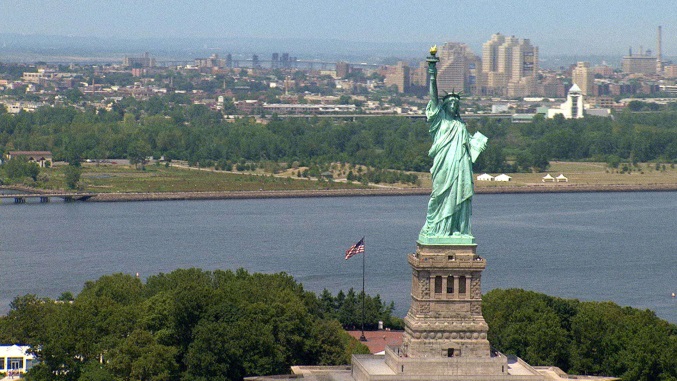 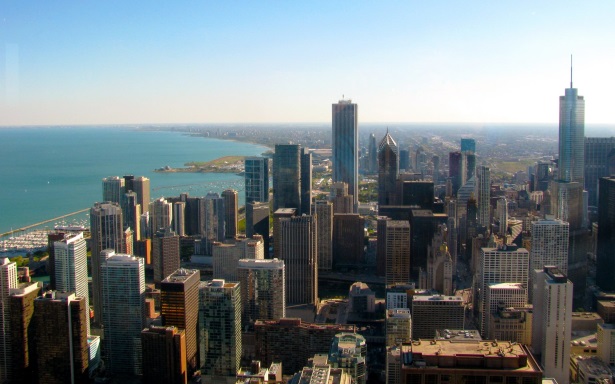 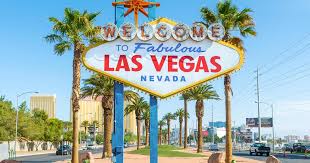 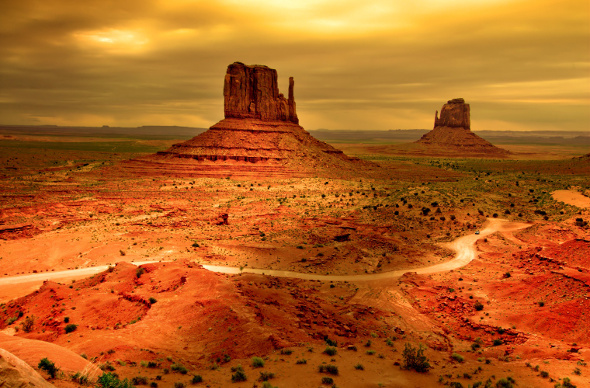 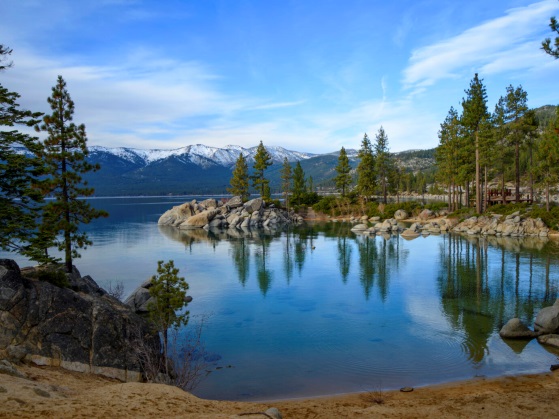 https://lingua.com/english/reading/los-angeles/https://lingua.com/english/reading/miami/https://lingua.com/english/reading/chicago/https://lingua.com/english/reading/san-francisco/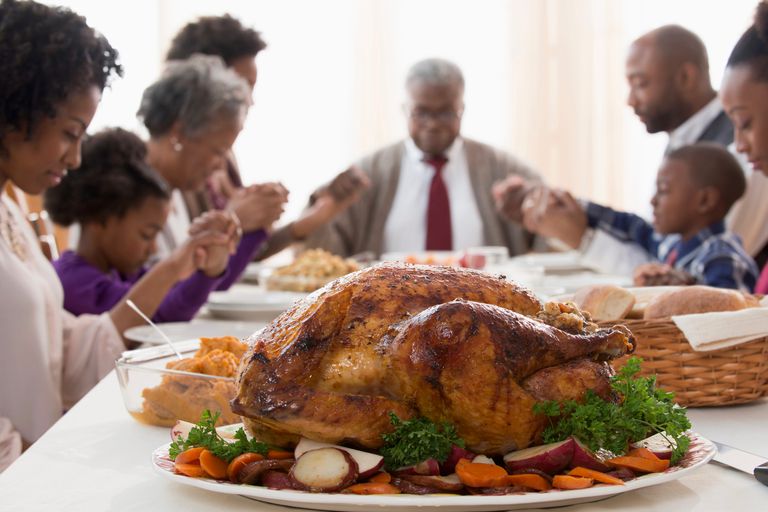 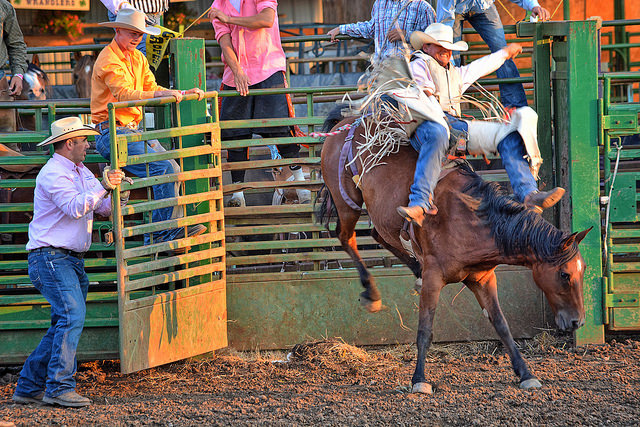 Kovo 2 dienos pamoka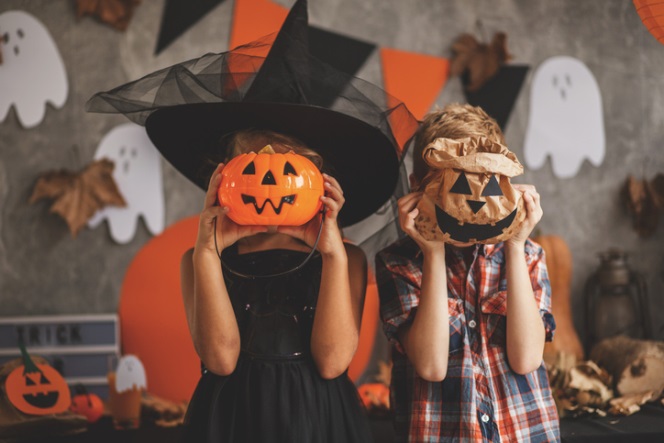 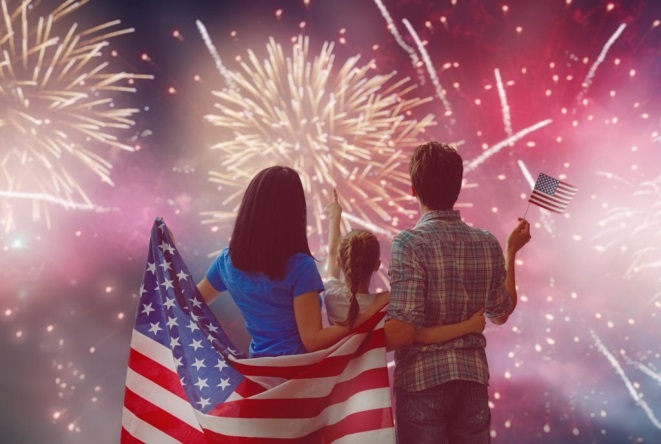                                                           The most fascinating traditions in the USA